Grupa	A	Liczba punktów .......... / 13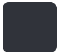 Imię i nazwisko .................................................Klasa ...................................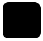 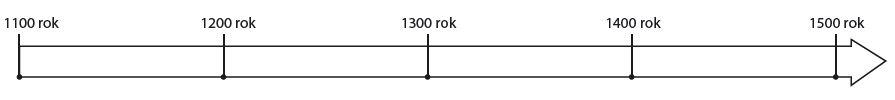 A. Zaznacz na osi czasu datę odzyskania przez Polskę Pomorza Gdańskiego.B. Oblicz, ile lat upłynęło od bitwy pod Grunwaldem do odzyskania przez Polskę Pomorza Gdańskiego................................................................................................................................................Zadanie	3	( .... / 3 pkt)Połącz pojęcia z odpowiednimi wyjaśnieniami. Jedno z nich jest niepotrzebne. Do litery z hasłem dopisz właściwą cyfrę z definicją.A. unia personalnaB. monarchia patrymonialnaC. pańszczyznazwiązek dwóch państw, które mają wspólnego władcęzjazd dostojników kościelnych, któremu przewodniczy papieżprzymusowa praca w polu, usługa świadczona przez chłopa na rzecz właściciela grunturodzaj rządów, gdzie państwo jest prywatną i dziedziczną własnością panującegoPodkreśl linijkę, w której umieszczono władców pochodzących wyłącznie z dynastii Jagiellonów.A. Władysław Jagiełło, Władysław Warneńczyk, Kazimierz Jagiellończyk B. Jadwiga, Władysław Jagiełło, Kazimierz JagiellończykC. Kazimierz Wielki, Władysław Jagiełło, Kazimierz JagiellończykD. Kazimierz Jagiellończyk, Władysław Warneńczyk, Władysław Łokietek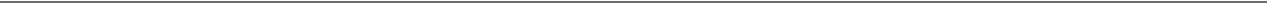 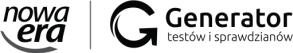 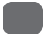 Zadanie	5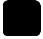 Podkreśl linijkę, w której zapisano dynastie rządzące w Polsce w kolejności chronologicznej.A. Piastowie, Andegawenowie, JagiellonowieB. Jagiellonowie, Piastowie, AndegawenowieC. Piastowie, Jagiellonowie, AndegawenowieD. Andegawenowie, Piastowie, JagiellonowieZadanie	6Wykonaj polecenia związane z zamieszczoną poniżej mapą.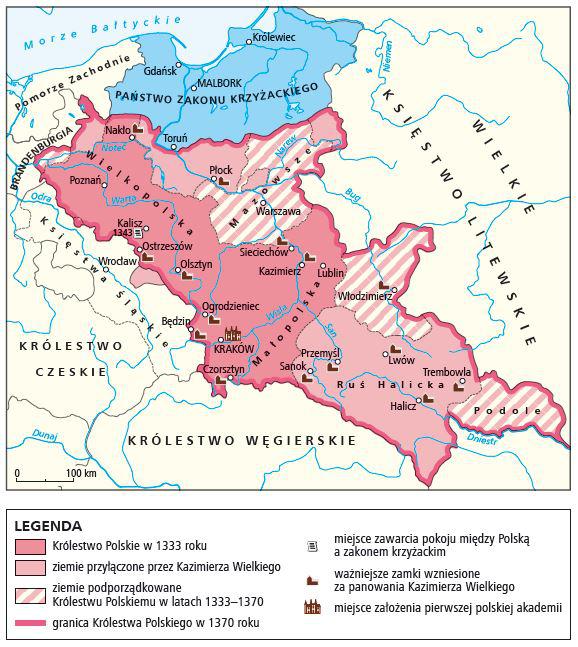 A. Podkreśl właściwe dokończenie zdania.Mapa przedstawia ziemie polskie wA. XII wieku.B. XIII wieku.C. XIV wieku.D. XV wieku.B. Zapisz nazwy dwóch dzielnic, które wchodziły w skład państwa odziedziczonego przez Kazimierza Wielkiego..........................................................................................................................................C. Napisz, jaką krainę na południowym wszchodzie przyłączył do swojego państwa Kazimierz Wielki..........................................................................................................................................( .... / 1 pkt)( .... / 4 pkt)Zadanie  1( ..../ 2 pkt)Dopisz do każdego opisu postać historyczną, której on dotyczy................................................................. – wielki mistrz zakonu krzyżackiego; poległ wbitwie pod Grunwaldem................................................................. – arcybiskup gnieźnieński; podejmował działaniana rzecz zjednoczenia ziem polskich po okresie rozbicia dzielnicowego.Zadanie  2( ..../ 2 pkt)Wykonaj polecenia.A – ......, B –......, C – ......Zadanie4( .... / 1 pkt)